СОВЕТ ДЕПУТАТОВМУНИЦИПАЛЬНОГО ОБРАЗОВАНИЯСЕЛЬСКОЕ ПОСЕЛЕНИЕ
ПЕТРОВСКИЙ СЕЛЬСОВЕТСАРАКТАШСКОГО РАЙОНАОРЕНБУРГСКОЙ ОБЛАСТИЧЕТВЕРТЫЙ СОЗЫВРЕШЕНИЕочередного тридцать четвертого заседания Совета депутатовмуниципального образования Петровский сельсоветчетвертого созыва20 декабря 2023 года                                       с. Петровское                                             № 169О принятии объектов водоснабжения из собственности муниципального образования Саракташский район в собственность муниципального образования Петровский сельсовет Саракташского района Оренбургской областиВ соответствии со статьей 209 Гражданского кодекса Российской Федерации, Федеральным законом от 06.10.2003 №131-ФЗ «Об общих принципах организации местного самоуправления в Российской Федерации», с Уставом муниципального образования Петровский сельсовет Саракташского района Оренбургской области, в целях проведения капитального ремонта сетей водоснабжения, расположенных в Петровском сельсовете Совет депутатов Петровского сельсоветаР Е Ш И Л:1. Утвердить перечень объектов недвижимости, принимаемых из собственности муниципального образования Саракташский район в собственность муниципального образования Петровский сельсовет Саракташского района Оренбургской области согласно приложению.2. Контроль за исполнением настоящего решения возложить на постоянную комиссию Совета депутатов по бюджетной, налоговой и финансовой политике, собственности и экономическим вопросам, торговле и быту (Заельская Ж.А.).3. Настоящее решение вступает в силу со дня подписания.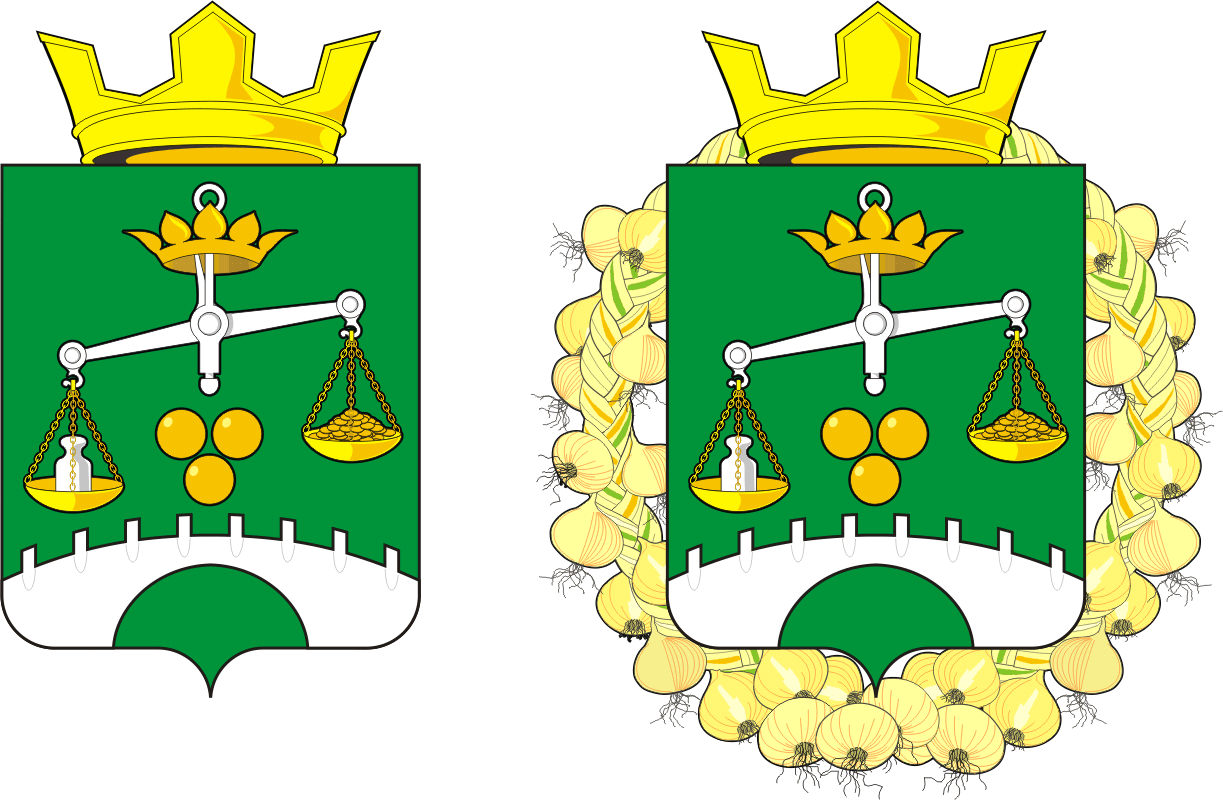 Председатель Совета депутатов Петровского сельсоветаГлава муниципального образования Петровский сельсовет___________ Е.Г.Григорян ___________ О.А. Митюшникова Разослано:Разослано:депутатам, постоянной комиссии, прокуратуре района, в дело  Приложение к решению Совета депутатов   Петровского сельсовета Саракташского района Оренбургской области от 20 декабря 2023 года № 169Перечень объектов недвижимости, принимаемых из собственностимуниципального образования Саракташский район в собственность муниципального образования Петровского сельсовета Саракташского района Оренбургской области   Приложение к решению Совета депутатов   Петровского сельсовета Саракташского района Оренбургской области от 20 декабря 2023 года № 169Перечень объектов недвижимости, принимаемых из собственностимуниципального образования Саракташский район в собственность муниципального образования Петровского сельсовета Саракташского района Оренбургской области 